DIKAPanteraDVDIKAPanteraDVDIKAPanteraDVDIKAPanteraDVDIKAPanteraDVDIKAPanteraDVDIKAPanteraDVDIKAPanteraDVDIKAPanteraDVDIKAPanteraDVDIKAPanteraDVDIKAPanteraDVDIKAPanteraDVDIKAPanteraDV+38 (066) 88-17-759+38 (066) 88-17-759+38 (066) 88-17-759+38 (066) 88-17-759+38 (066) 88-17-759+38 (066) 88-17-7592020 год+38 (097) 58-32-946+38 (097) 58-32-946+38 (097) 58-32-946+38 (097) 58-32-946+38 (097) 58-32-946+38 (097) 58-32-946+38 (097) 58-32-946(050) 373-22-18(050) 373-22-18(050) 373-22-18(050) 373-22-18(050) 373-22-18(050) 373-22-18(050) 373-22-18(050) 373-22-18(050) 373-22-18(050) 373-22-18(050) 373-22-18(050) 373-22-18(050) 373-22-18(050) 373-22-18Все изделия изготовлены на итальянском оборудовании нового поколения из сырья европейского качестваВсе изделия изготовлены на итальянском оборудовании нового поколения из сырья европейского качестваВсе изделия изготовлены на итальянском оборудовании нового поколения из сырья европейского качестваВсе изделия изготовлены на итальянском оборудовании нового поколения из сырья европейского качестваВсе изделия изготовлены на итальянском оборудовании нового поколения из сырья европейского качестваВсе изделия изготовлены на итальянском оборудовании нового поколения из сырья европейского качестваВсе изделия изготовлены на итальянском оборудовании нового поколения из сырья европейского качестваВсе изделия изготовлены на итальянском оборудовании нового поколения из сырья европейского качестваВсе изделия изготовлены на итальянском оборудовании нового поколения из сырья европейского качестваВсе изделия изготовлены на итальянском оборудовании нового поколения из сырья европейского качестваВсе изделия изготовлены на итальянском оборудовании нового поколения из сырья европейского качестваВсе изделия изготовлены на итальянском оборудовании нового поколения из сырья европейского качестваВсе изделия изготовлены на итальянском оборудовании нового поколения из сырья европейского качестваВсе изделия изготовлены на итальянском оборудовании нового поколения из сырья европейского качества11234445678899МодельМодельФотоDenDenОписаниеОписаниеРазмерЦветовая гамма(050) 373-22-18(050) 373-22-18(050) 373-22-18(050) 373-22-18(050) 373-22-18МодельМодельФотоDenDenОписаниеОписаниеРазмерЦветовая гаммаБазовая ценаОптоваяценаОптоваяценаРозничная ценаРозничная ценаКолготы с узором  детскиеКолготы с узором  детские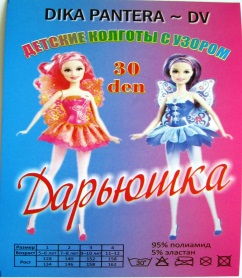 Нарядные детские колготы из полиамида и эластана, с узором, с укрепленным носкомНарядные детские колготы из полиамида и эластана, с узором, с укрепленным носком1-5NATURALBIANCOКолготы с узором  детские сеткаКолготы с узором  детские сетка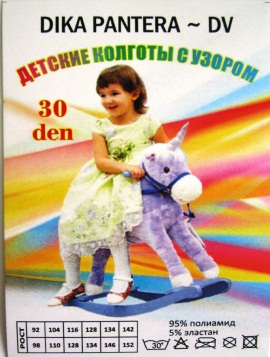 Нарядные детские  колготы из полиамида и эластана, с узором на сетчатом основании, с укрепленным носкомНарядные детские  колготы из полиамида и эластана, с узором на сетчатом основании, с укрепленным носком92-98104-110116-128128-134134-146142-150NATURALBIANCO111Гольфы с узором  детскиеГольфы с узором  детские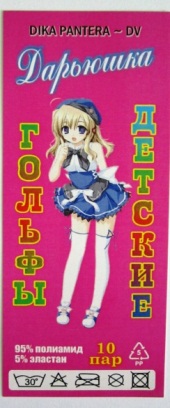 Эластичные,  детские белые нарядные  гольфы из полиамида и эластана, с укрепленным носком, комфортной резинкой Эластичные,  детские белые нарядные  гольфы из полиамида и эластана, с укрепленным носком, комфортной резинкой NATURALBIANCOНоски с узором  детскиеНоски с узором  детские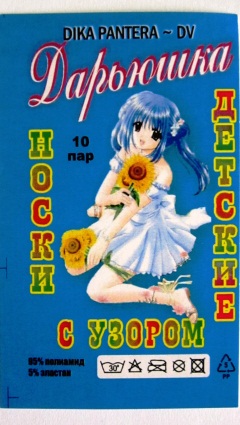 Эластичные,  детские белые нарядные  носочки из полиамида и эластана, с укрепленным носком, комфортной резинкой Эластичные,  детские белые нарядные  носочки из полиамида и эластана, с укрепленным носком, комфортной резинкой NATURALBIANCOдетские колготы бикинидетские колготы бикини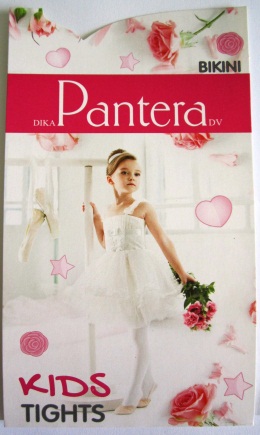 2020Эластичные тонкие детские колготы из полиамида и эластана, с укрепленным носком, плоским швом, полуматовые, с частью на трусиках типа бикини, которая создает ажурное жаккардовое кружево.Эластичные тонкие детские колготы из полиамида и эластана, с укрепленным носком, плоским швом, полуматовые, с частью на трусиках типа бикини, которая создает ажурное жаккардовое кружево.92-98104-110116-128128-134134-146142-150NATURALBIANCO22240ден GRACIANA40ден GRACIANA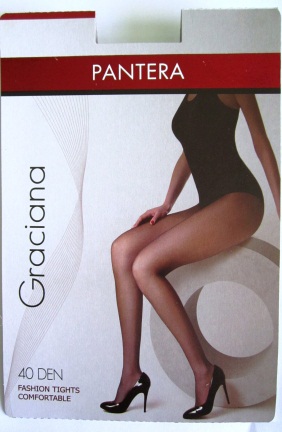 4040Эластичные прозрачные полуматовые типа Т-band колготки, из полиамида и эластана, плоский шов, укрепленные пальцы.Эластичные прозрачные полуматовые типа Т-band колготки, из полиамида и эластана, плоский шов, укрепленные пальцы.2,3,4,5,6NATURALVISONENEROFUMOGRAFITSHADEBIANCO20ден GRACIANA20ден GRACIANA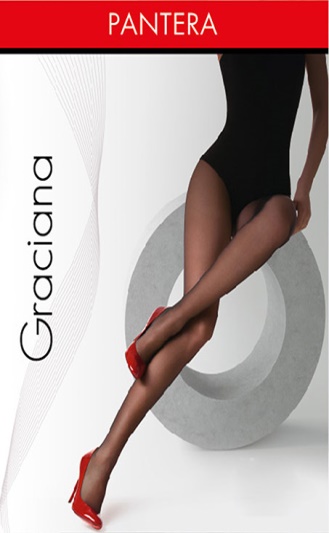 2020Эластичные прозрачные полуматовые типа Т-band колготки, из полиамида и эластана, плоский шов, укрепленные пальцы.Эластичные прозрачные полуматовые типа Т-band колготки, из полиамида и эластана, плоский шов, укрепленные пальцы.2,3,4,5,6NATURALVISONENEROFUMOGRAFITSHADEBIANCO40ден VICTORIANA40ден VICTORIANA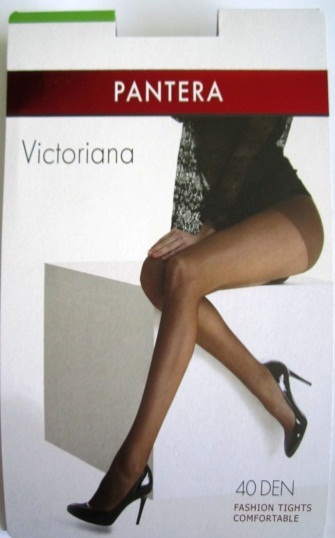 Эластичные прозрачные колготки, из полиамида и эластана,  укрепленные пальцы, полуматовые, с прозрачными шортами.Эластичные прозрачные колготки, из полиамида и эластана,  укрепленные пальцы, полуматовые, с прозрачными шортами.2,3,4,5,6NATURALVISONENEROFUMOGRAFITSHADEBIANCO33320ден VICTORIANA20ден VICTORIANA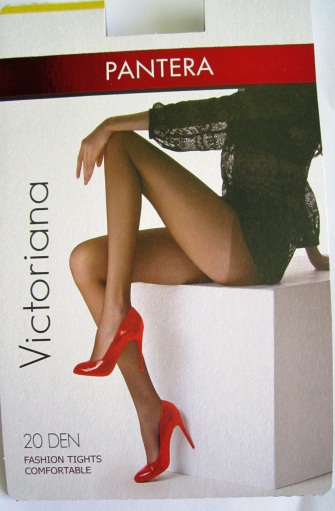 2020Эластичные прозрачные колготки, из полиамида и эластана,  укрепленные пальцы, полуматовые, с прозрачными шортами Эластичные прозрачные колготки, из полиамида и эластана,  укрепленные пальцы, полуматовые, с прозрачными шортами 2,3,4,5,6NATURALVISONENEROFUMOGRAFITSHADEBIANCO40ден DILANE40ден DILANE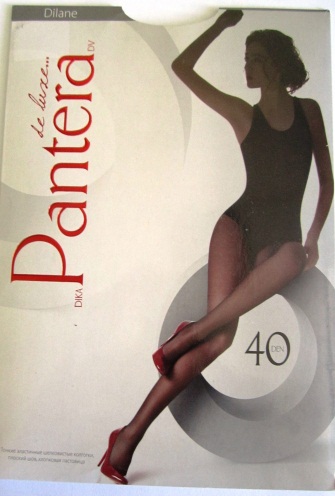 4040Женские колготки, изготовленные из мультифиламентной нити и эластана, прозрачные, полуматовые, без усиления в части на трусики, типа      Т-BAND, плоский шов, хлопковая ластовица.Женские колготки, изготовленные из мультифиламентной нити и эластана, прозрачные, полуматовые, без усиления в части на трусики, типа      Т-BAND, плоский шов, хлопковая ластовица.2,3,456NATURALVISONENEROFUMOGRAFITSHADEBIANCO20ден AMANTE20ден AMANTE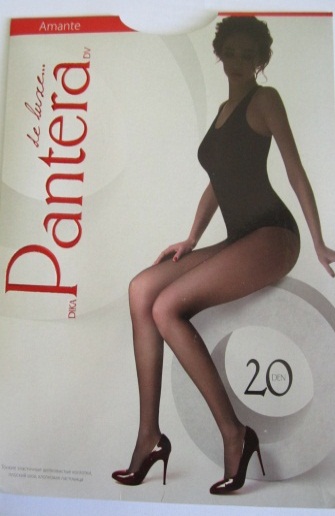 2020Женские колготки, изготовленные из мультифиламентной нити и эластана, прозрачные, полуматовые, без усиления в части на трусики, типа      Т-BAND, плоский шов, хлопковая ластовица.Женские колготки, изготовленные из мультифиламентной нити и эластана, прозрачные, полуматовые, без усиления в части на трусики, типа      Т-BAND, плоский шов, хлопковая ластовица.2,3,456NATURALVISONENEROFUMOGRAFITSHADEBIANCO44440ден VICTORIANA IN40ден VICTORIANA IN4040Женские колготки, изготовленные из мультифиламентной нити и эластана, прозрачные, полуматовые, с усилением в части на трусики. Женские колготки, изготовленные из мультифиламентной нити и эластана, прозрачные, полуматовые, с усилением в части на трусики. 2,3,456NATURALVISONENEROFUMOGRAFITSHADEBIANCO20ден VICTORIANA IN20ден VICTORIANA IN  20  20Женские колготки, изготовленные из мультифиламентной нити и эластана, прозрачные, полуматовые, с усилением в части на трусики. Женские колготки, изготовленные из мультифиламентной нити и эластана, прозрачные, полуматовые, с усилением в части на трусики. 2,3,456NATURALVISONENEROFUMOGRAFITSHADEBIANCO40-d XPRESS40-d XPRESS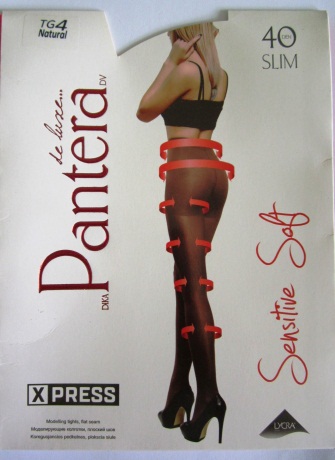 4040Колготки с распределенным давленим по ноге и сильным поддерживающим верхом. Обладают массажным эффектом, снимают усталость и отек ног. Плоский шов, усиленный мысок.Колготки с распределенным давленим по ноге и сильным поддерживающим верхом. Обладают массажным эффектом, снимают усталость и отек ног. Плоский шов, усиленный мысок.2,3,4,5,6NATURALVISONENEROFUMOGRAFITSHADEBIANCO55520-d  XPRESS20-d  XPRESS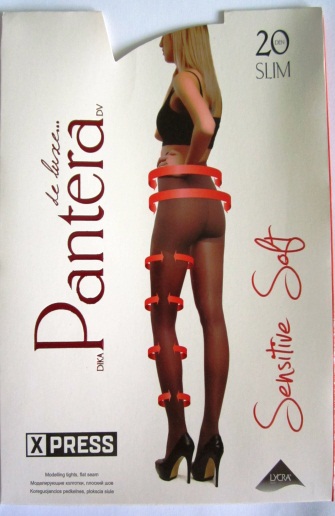 2020Колготки с распределенным давленим по ноге и сильным поддерживающим верхом. Обладают массажным эффектом, снимают усталость и отек ног. Плоский шов, усиленный мысок, хлопковая ластовица.Колготки с распределенным давленим по ноге и сильным поддерживающим верхом. Обладают массажным эффектом, снимают усталость и отек ног. Плоский шов, усиленный мысок, хлопковая ластовица.2,3,4,5,6NATURALVISONENEROFUMOGRAFITSHADEBIANCO60 ден колготы микрофибра60 ден колготы микрофибра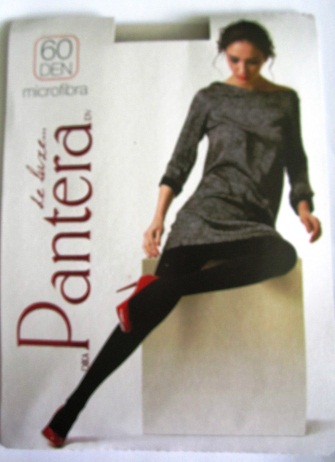 6060Плотные, комфортне, непрозрачные колготки из нитей микрофибры и lycra, с укрепленным носком.Плотные, комфортне, непрозрачные колготки из нитей микрофибры и lycra, с укрепленным носком.2,3,4,5,6NATURALNEROGRAFITMOCCO100 ден колготы микрофибра100 ден колготы микрофибра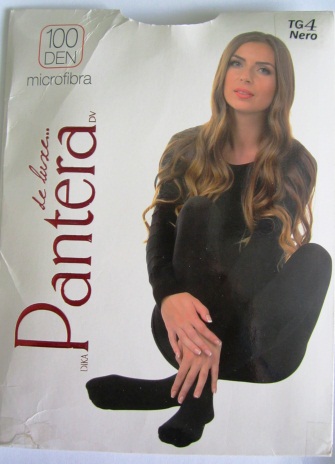 100100Плотные, комфортне, непрозрачные колготки из нитей микрофибры и lycra, с укрепленным носком.Плотные, комфортне, непрозрачные колготки из нитей микрофибры и lycra, с укрепленным носком.2,3,4,5,6NATURALNEROGRAFITMOCCO666200 ден колготы микрофибра200 ден колготы микрофибра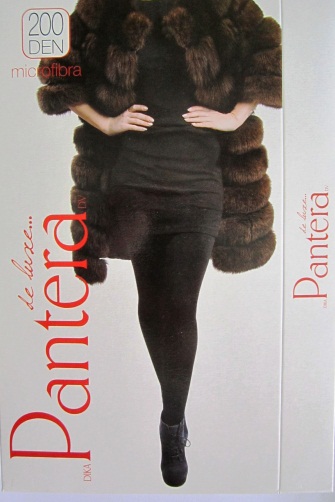 200200Плотные, комфортне, непрозрачные колготки из нитей микрофибры и lycra, с укрепленным носком.Плотные, комфортне, непрозрачные колготки из нитей микрофибры и lycra, с укрепленным носком.2,3,4,5,6NATURALNEROGRAFITMOCCO280 ден колготи микрофибра280 ден колготи микрофибра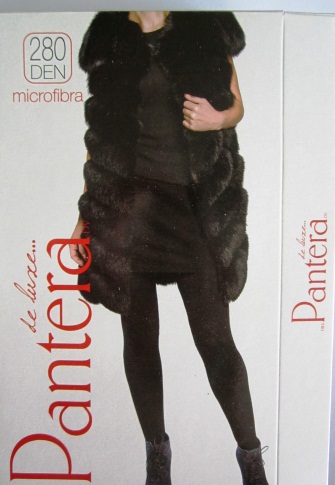 280280Плотные, комфортне, непрозрачные колготки из нитей микрофибры и lycra, с укрепленным носком.Плотные, комфортне, непрозрачные колготки из нитей микрофибры и lycra, с укрепленным носком.2,3,4,5,6NATURALNEROGRAFITMOCCOлайкра носки 20-d2 парылайкра носки 20-d2 пары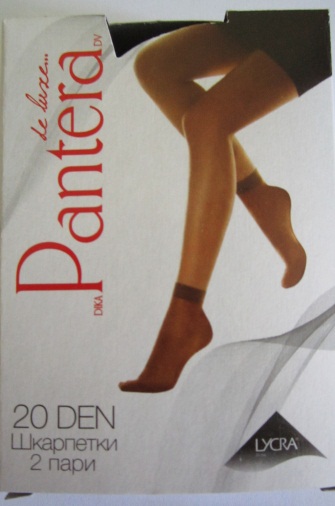 2020Эластичные прозрачные носочки, из полиамида и эластана укрепленные пальцы, полуматовые, с комфортной резинкой.Эластичные прозрачные носочки, из полиамида и эластана укрепленные пальцы, полуматовые, с комфортной резинкой.NATURALNEROGRAFITFUMOSHADEBIANCO 777лайкра гольфы 20-d2 парылайкра гольфы 20-d2 пары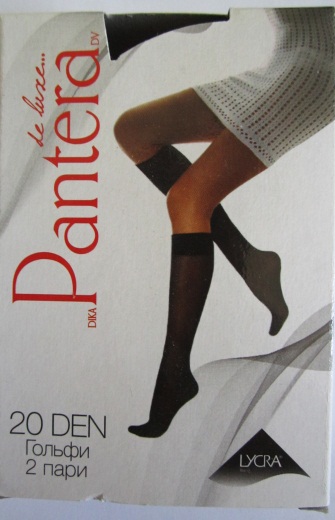 2020Эластичные прозрачные гольфы, из полиамида и эластана, укрепленные пальцы, полуматовые, с комфортной резинкой.Эластичные прозрачные гольфы, из полиамида и эластана, укрепленные пальцы, полуматовые, с комфортной резинкой.NATURALVISONENEROFUMOGRAFITSHADEBIANCOлайкра носки 40 d2 парылайкра носки 40 d2 пары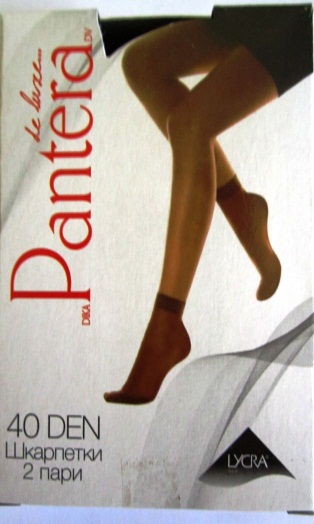 4040Эластичные прозрачные носочки, из полиамида и эластана, укрепленные пальцы, полуматовые, с комфортной резинкой.Эластичные прозрачные носочки, из полиамида и эластана, укрепленные пальцы, полуматовые, с комфортной резинкой.NATURALVISONENEROFUMOGRAFITSHADEBIANCONEROлайкра гольфы 40 d2 парылайкра гольфы 40 d2 пары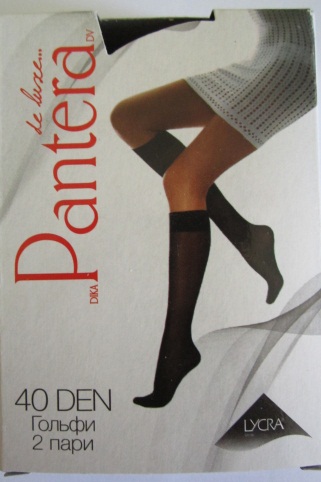 4040Эластичные прозрачные гольфы, из полиамида и эластана, укрепленные пальцы, полуматовые, с комфортной резинкой.Эластичные прозрачные гольфы, из полиамида и эластана, укрепленные пальцы, полуматовые, с комфортной резинкой.NATURALVISONENEROFUMOGRAFITSHADEBIANCONERO888SLIM 20 DENSLIM 20 DEN2020Колготки, в которых ноги выглядят стройнее, которые моделируют фігуру и приподниают ягодицы, идеальны для каждой женщины, позволяют сохранять силует, о котом мечтаешь, ретушируя недостатки каждой фигуры. Колготки изготовлены из обкрученной пряжи, благодаря чему более устойчивы на раздирание и затягивание, плоский шов, хлопковая ластовица. Колготки, в которых ноги выглядят стройнее, которые моделируют фігуру и приподниают ягодицы, идеальны для каждой женщины, позволяют сохранять силует, о котом мечтаешь, ретушируя недостатки каждой фигуры. Колготки изготовлены из обкрученной пряжи, благодаря чему более устойчивы на раздирание и затягивание, плоский шов, хлопковая ластовица. 2,3,4,5NATURALVISONENEROFUMOGRAFITSHADEBIANCOSLIM 40 DENSLIM 40 DEN4040Колготки, в которых ноги выглядят стройнее, которые моделируют фігуру и приподниают ягодицы, идеальны для каждой женщины, позволяют сохранять силует, о котом мечтаешь, ретушируя недостатки каждой фигуры. Колготки изготовлены из обкрученной пряжи, благодаря чему более устойчивы на раздирание и затягивание, плоский шов, хлопковая ластовица. Колготки, в которых ноги выглядят стройнее, которые моделируют фігуру и приподниают ягодицы, идеальны для каждой женщины, позволяют сохранять силует, о котом мечтаешь, ретушируя недостатки каждой фигуры. Колготки изготовлены из обкрученной пряжи, благодаря чему более устойчивы на раздирание и затягивание, плоский шов, хлопковая ластовица. 2,3,4,5NATURALVISONENEROFUMOGRAFITSHADEBIANCO20 DEN Чулки гума20 DEN Чулки гума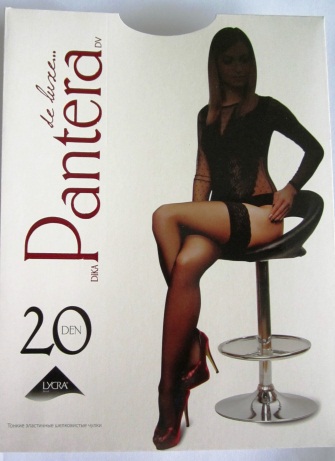 2020Элегантные тонкие чулки с ажурной жаккардовой самоносной эластичной резинкой разных узоров, обработанной силиконом. Укрепленный мысок, формованные. Изготовлены из пряжи с оплетом.Элегантные тонкие чулки с ажурной жаккардовой самоносной эластичной резинкой разных узоров, обработанной силиконом. Укрепленный мысок, формованные. Изготовлены из пряжи с оплетом.1/2, 3/4NATURALVISONENEROFUMOGRAFITSHADEBIANCO99940 DEN Чулки гума40 DEN Чулки гума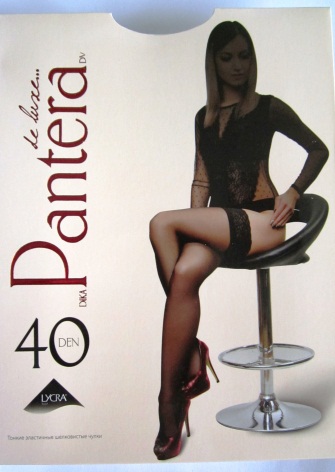 4040Элегантные тонкие чулки с ажурной жаккардовой самоносной эластичной резинкой разных узоров, обработанной силиконом. Укрепленный мысок, формованные. Изготовлены из пряжи с оплетом.Элегантные тонкие чулки с ажурной жаккардовой самоносной эластичной резинкой разных узоров, обработанной силиконом. Укрепленный мысок, формованные. Изготовлены из пряжи с оплетом.1/2, 3/4NATURALVISONENEROFUMOGRAFITSHADEBIANCO30 DEN  бедровка   erotic30 DEN  бедровка   erotic3030Колготки произведены из пряжи с оплетом, набедренного типа, со сниженой верхней частью, отделанные элегантным кружевом с силиконом на линии бедер. Верхняя часть с плоским швом и хлопчатобумажным клином. Пальцы сделаны без уплотнения. Колготки устойчивы к затяжкам и разрывам.Колготки произведены из пряжи с оплетом, набедренного типа, со сниженой верхней частью, отделанные элегантным кружевом с силиконом на линии бедер. Верхняя часть с плоским швом и хлопчатобумажным клином. Пальцы сделаны без уплотнения. Колготки устойчивы к затяжкам и разрывам.2,3,4NATURALVISONENEROFUMOGRAFITSHADEBIANCO20 DEN Loriana Bikini20 DEN Loriana Bikini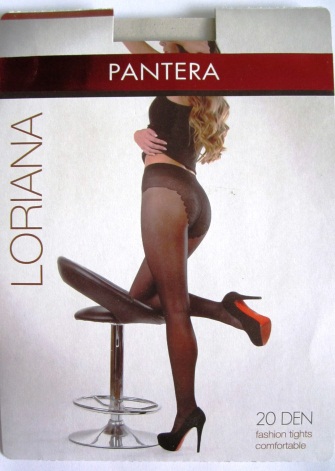   20  20Колготки облегающие с эластаном типа бикини. Изготовлены из пряжи  эластан, прозрачные, полуматовые, с частью на трусиках типа бикини, которая создает ажурное жаккардовое кружево. Изготовлены из пряжи с оплетом.Колготки облегающие с эластаном типа бикини. Изготовлены из пряжи  эластан, прозрачные, полуматовые, с частью на трусиках типа бикини, которая создает ажурное жаккардовое кружево. Изготовлены из пряжи с оплетом.2,3,4,5NATURALVISONENEROFUMOGRAFITSHADEBIANCO10101040 DEN Doriana Bikini40 DEN Doriana Bikini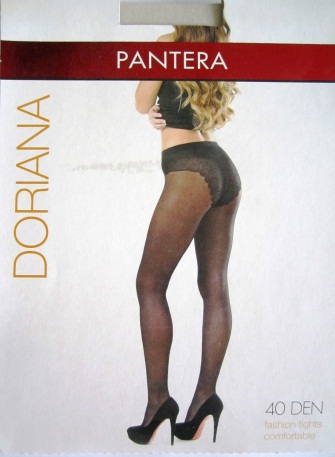 4040Колготки облегающие с эластаном типа бикини. Изготовлены из пряжи  с оплетом, прозрачные, полуматовые, с частью на трусиках типа бикини, которая создает ажурное жаккардовое кружево.Колготки облегающие с эластаном типа бикини. Изготовлены из пряжи  с оплетом, прозрачные, полуматовые, с частью на трусиках типа бикини, которая создает ажурное жаккардовое кружево.2,3,4,5NATURALVISONENEROFUMOGRAFITSHADEBIANCO20 DEN Arina бедровки20 DEN Arina бедровки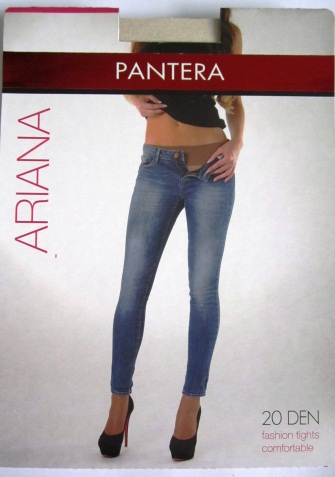 2020Колготки облегающие бедрового типа. Изготовлены из пряжи с оплетом, прозрачные, полуматовые, со сниженной торсовой частью. Идеальны под юбку и штаны со сниженной талий, плоский шов, хлопковая ластовица.Колготки облегающие бедрового типа. Изготовлены из пряжи с оплетом, прозрачные, полуматовые, со сниженной торсовой частью. Идеальны под юбку и штаны со сниженной талий, плоский шов, хлопковая ластовица.2,3,4NATURALVISONENEROFUMOGRAFITSHADEBIANCO40 DEN Riana бедровки40 DEN Riana бедровки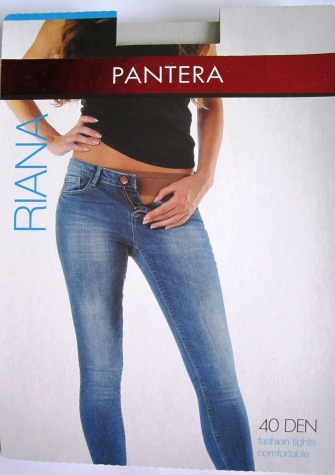 4040Колготки облегающие бедрового типа.Изготовлены из пряжи с оплетом, прозрачные, полуматовые, со сниженной торсовой частью. Идеальны под юбку и штаны со сниженной талий, плоский шов, хлопковая ластовица.Колготки облегающие бедрового типа.Изготовлены из пряжи с оплетом, прозрачные, полуматовые, со сниженной торсовой частью. Идеальны под юбку и штаны со сниженной талий, плоский шов, хлопковая ластовица.2,3,4NATURALVISONENEROFUMOGRAFITSHADEBIANCO111111100 DEN 3 D микрофибра100 DEN 3 D микрофибра100100Колготки произведены из пряжи микофибры с оплетом. Верхняя часть с плоским швом и хлопковой ластовицей. Колготки устойчивы к затяжкам и разрывам.Колготки произведены из пряжи микофибры с оплетом. Верхняя часть с плоским швом и хлопковой ластовицей. Колготки устойчивы к затяжкам и разрывам.2,3,4,5NATURALNEROMOCCOGRAFIT100 DEN 3 D микрофибра                      гумо-коронка 100 DEN 3 D микрофибра                      гумо-коронка 100100Колготки произведены из пряжи микофибры с оплетом, набедренного типа со сниженной верхней частью, отделанные  элегантным кружевом с силиконом на линии бедер. Верхняя часть с плоским швом и хлопковой ластовицей. Колготки устойчивы к затяжкам и разрывам.Колготки произведены из пряжи микофибры с оплетом, набедренного типа со сниженной верхней частью, отделанные  элегантным кружевом с силиконом на линии бедер. Верхняя часть с плоским швом и хлопковой ластовицей. Колготки устойчивы к затяжкам и разрывам.2,3,4NATURALNEROGRAFITMOCCO50 DEN 3 D гумо-коронка50 DEN 3 D гумо-коронка5050Женские колготки  изготовлены  из мультифиламеновой   пряжи, полуматовые,   абсолютно непрозрачные,  мягкие  на ощупь, без выделенной части  на трусики. Женские колготки  изготовлены  из мультифиламеновой   пряжи, полуматовые,   абсолютно непрозрачные,  мягкие  на ощупь, без выделенной части  на трусики. 2,3,4NATURALNEROGRAFITMOCCO121212полиамидполиамид11233445678999100 ДЕН колготы гиг.(супербольшой размер)20 штук100 ДЕН колготы гиг.(супербольшой размер)20 штук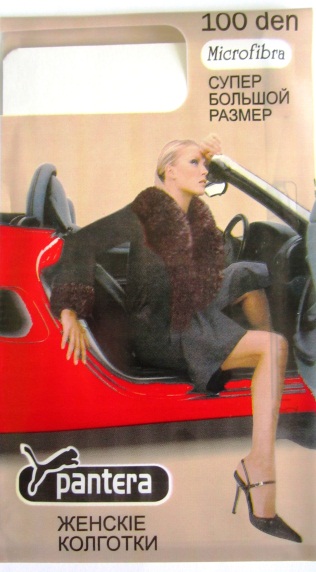 100100Эластичные, прочные женские колготки из полиамида, с уплотненной верхней частью и укрепленным носком.Эластичные, прочные женские колготки из полиамида, с уплотненной верхней частью и укрепленным носком.6NATURALNERO80 ДЕН колготы20 штук80 ДЕН колготы20 штук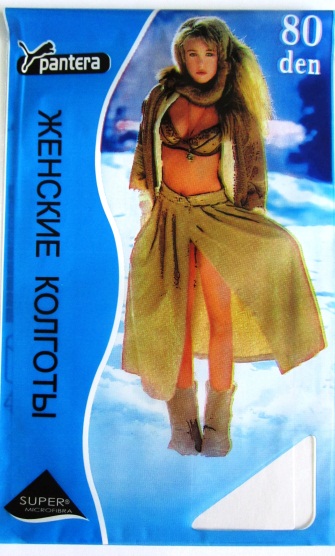 8080Эластичные, прочные колготы из полиамида, с упрочненным верхом и  упрочненным носком.Эластичные, прочные колготы из полиамида, с упрочненным верхом и  упрочненным носком.5NATURALNERO13131380 ДЕН колготы сетка20 штук80 ДЕН колготы сетка20 штук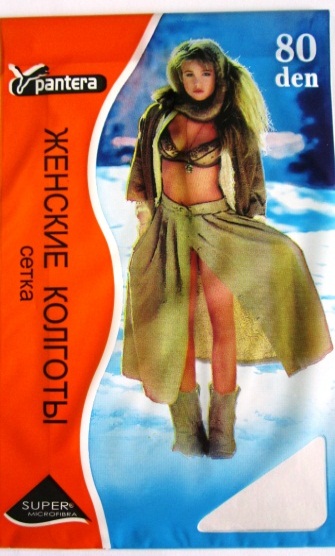 8080Эластичные, прочные колготы из полиамида, с упрочненным верхом и  упрочненным носком.Эластичные, прочные колготы из полиамида, с упрочненным верхом и  упрочненным носком.5NATURALNERO80 ДЕН колготы сетка-гигант20 штук80 ДЕН колготы сетка-гигант20 штук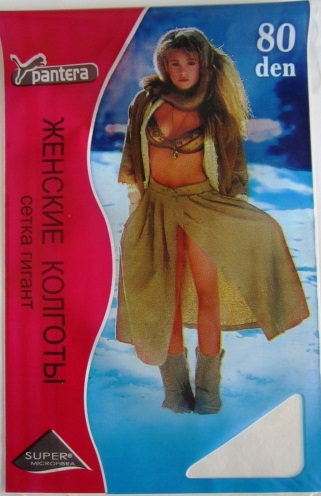 8080Эластичные, прочные колготы из полиамида, с упрочненным верхом и  упрочненным носком.Эластичные, прочные колготы из полиамида, с упрочненным верхом и  упрочненным носком.6NATURALNERO50 ДЕН колготы10 штук50 ДЕН колготы10 штук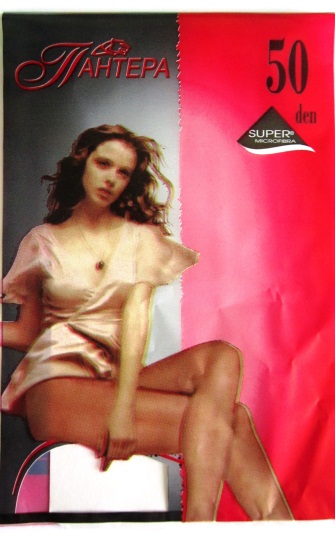 5050Эластичные, прочные женские колготки из полиамида, с уплотненной верхней частью и укрепленным носком.Эластичные, прочные женские колготки из полиамида, с уплотненной верхней частью и укрепленным носком.5NATURALNERO14141450 ДЕН колготы супергигант10 штук50 ДЕН колготы супергигант10 штук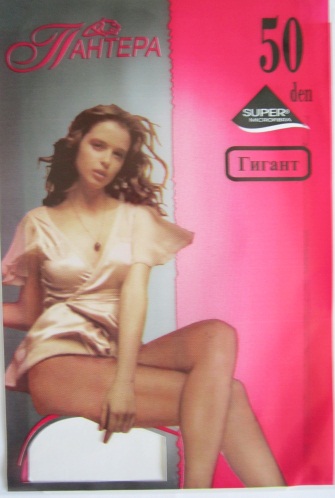 5050Эластичные, прочные женские колготки из полиамида, с уплотненной верхней частью и укрепленным носком.Эластичные, прочные женские колготки из полиамида, с уплотненной верхней частью и укрепленным носком.6NATURALNERO50 ДЕН колготы сеткасупергигант10 штук50 ДЕН колготы сеткасупергигант10 штук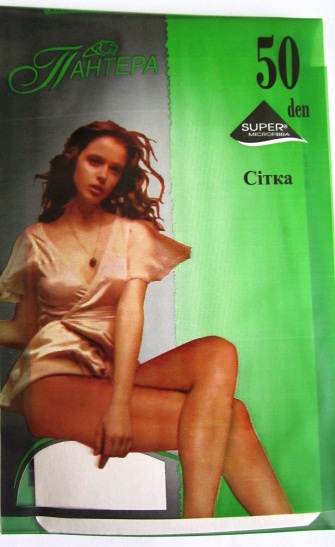 5050Эластичные, прочные женские колготки из полиамида, с уплотненной верхней частью и укрепленным носком.Эластичные, прочные женские колготки из полиамида, с уплотненной верхней частью и укрепленным носком.5NATURALNERO50 ДЕН колготы сетка – гигант10 штук50 ДЕН колготы сетка – гигант10 штук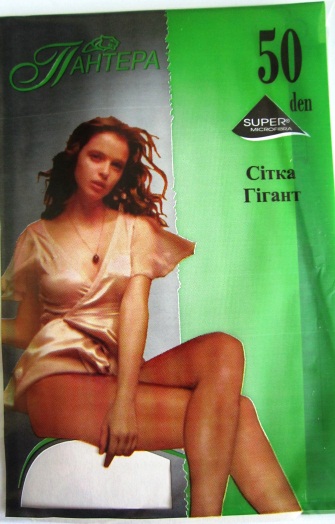 5050Эластичные, прочные женские колготки из полиамида, с уплотненной верхней частью и укрепленным носком.Эластичные, прочные женские колготки из полиамида, с уплотненной верхней частью и укрепленным носком.6NATURALNERO   15   15   1530 ДЕН колготы20 штук30 ДЕН колготы20 штук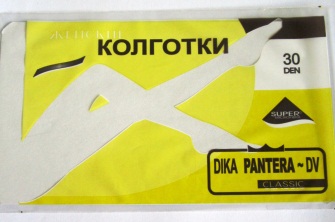 3030Эластичные, прочные женские колготки из полиамида, с уплотненной верхней частью и укрепленным носком.Эластичные, прочные женские колготки из полиамида, с уплотненной верхней частью и укрепленным носком.5NATURALNERO30 ДЕН колготы супергигант20 штук30 ДЕН колготы супергигант20 штук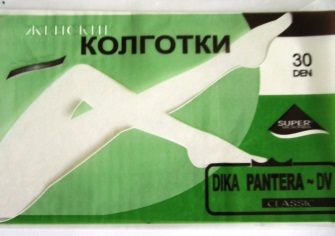 3030Эластичные, прочные женские колготки из полиамида, с уплотненной верхней частью и укрепленным носком.Эластичные, прочные женские колготки из полиамида, с уплотненной верхней частью и укрепленным носком.6NATURALNERO30 ДЕН колготы сетка20 штук30 ДЕН колготы сетка20 штук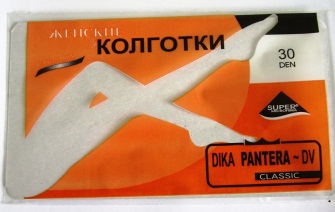 3030Эластичные, прочные женские колготки из полиамида, с уплотненной верхней частью и укрепленным носком.Эластичные, прочные женские колготки из полиамида, с уплотненной верхней частью и укрепленным носком.5NATURALNERO30 ДЕН колготы сетка-Гигант20 штук30 ДЕН колготы сетка-Гигант20 штук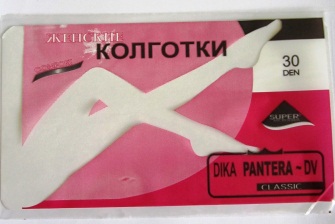 3030Эластичные, прочные женские колготки из полиамида, с уплотненной верхней частью и укрепленным носком.Эластичные, прочные женские колготки из полиамида, с уплотненной верхней частью и укрепленным носком.6NATURALNERO20 ДЕН колготы20 штук20 ДЕН колготы20 штук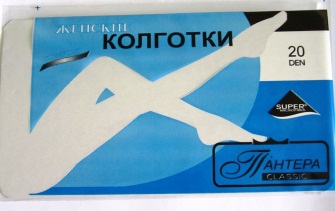 2020Эластичные, прочные женские колготки из полиамида, с укрепленным носком.Эластичные, прочные женские колготки из полиамида, с укрепленным носком.5NATURALNERO80 ДЕН чулки20 штук80 ДЕН чулки20 штук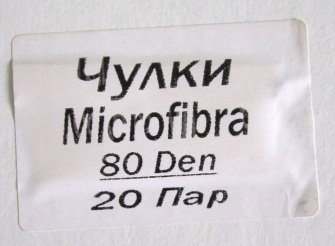 8080Эластичные, прочные женские чулки из полиамида, с укрепленным носком.Эластичные, прочные женские чулки из полиамида, с укрепленным носком.-NATURALNERO16161650 ДЕН чулки20 штук50 ДЕН чулки20 штук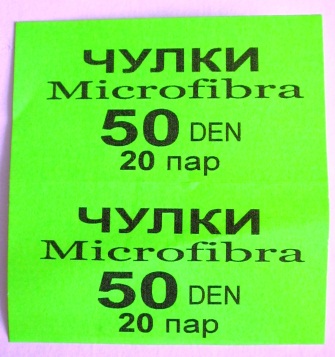 5050Эластичные, прочные женские чулки из полиамида, с укрепленным носком.Эластичные, прочные женские чулки из полиамида, с укрепленным носком.-NATURALNERO80 ДЕН гольфы100 пар80 ДЕН гольфы100 пар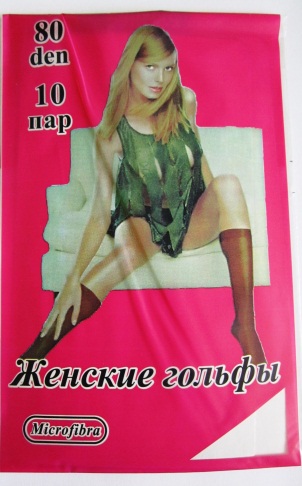 8080Эластичные, прочные женские гольфы из полиамида, с укрепленным носком, на плотной резинке.Эластичные, прочные женские гольфы из полиамида, с укрепленным носком, на плотной резинке.-NATURALNERO80 ДЕН носки100 пар80 ДЕН носки100 пар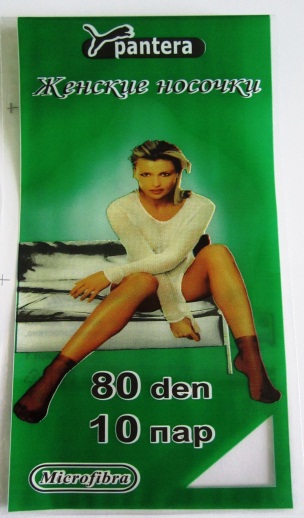 8080Эластичные, прочные женские носочки из полиамида, с укрепленным носком, на плотной резинке.Эластичные, прочные женские носочки из полиамида, с укрепленным носком, на плотной резинке.-NATURALNERO17171740 ДЕН гольфы100 пар40 ДЕН гольфы100 пар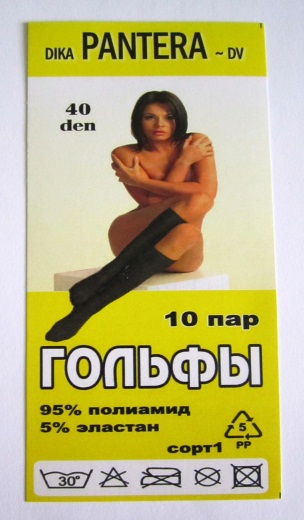 Эластичные, прочные женские гольфы из полиамида, с укрепленным носком, комфортной резинкойЭластичные, прочные женские гольфы из полиамида, с укрепленным носком, комфортной резинкой-NATURALNERO40 ДЕН носки100 пар40 ДЕН носки100 пар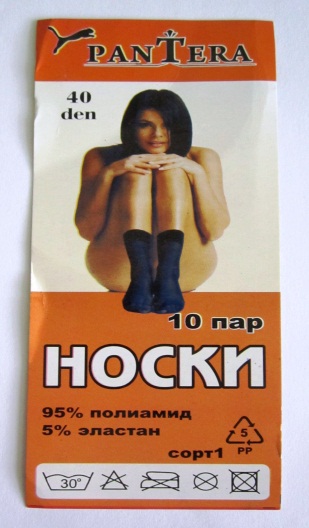 Эластичные, прочные женские носочки из полиамида, с укрепленным носком, комфортной резинкой.Эластичные, прочные женские носочки из полиамида, с укрепленным носком, комфортной резинкой.-NATURALNERO30 ДЕН гольфы100 пар30 ДЕН гольфы100 пар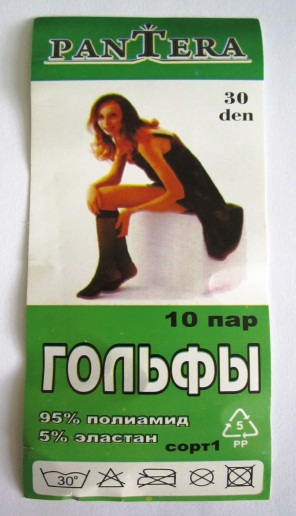 Эластичные, прочные женские гольфы из полиамида, с укрепленным носком, комфортной резинкой.Эластичные, прочные женские гольфы из полиамида, с укрепленным носком, комфортной резинкой.-NATURALNERO18181830 ДЕН носки100 пар30 ДЕН носки100 пар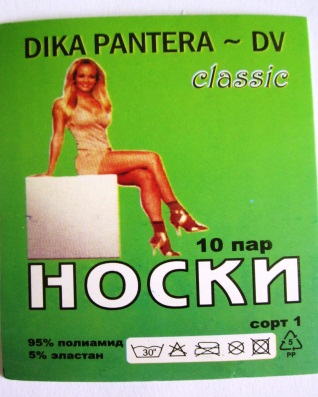 Эластичные, прочные женские носочки из полиамида, с укрепленным носком, комфортной резинкой.Эластичные, прочные женские носочки из полиамида, с укрепленным носком, комфортной резинкой.-NATURALNERO30 ДЕН гольфы сетка100 пар30 ДЕН гольфы сетка100 пар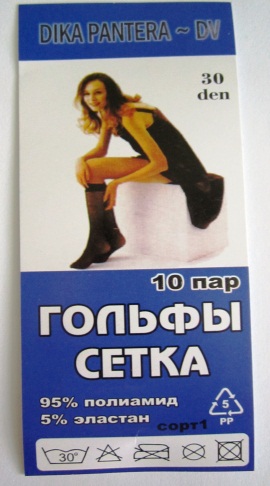 Эластичные, прочные женские гольфы из полиамида, с укрепленным носком, комфортной резинкойЭластичные, прочные женские гольфы из полиамида, с укрепленным носком, комфортной резинкой-NATURALNERO30 ДЕН носки сетка100 пар30 ДЕН носки сетка100 пар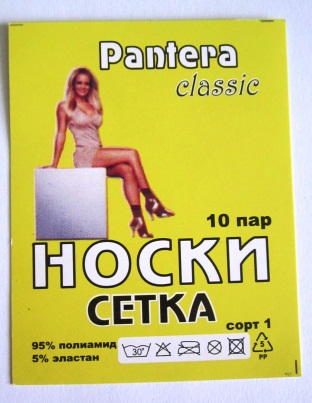 3030Эластичные, прочные женские носочки из полиамида, с укрепленным носком, комфортной резинкойЭластичные, прочные женские носочки из полиамида, с укрепленным носком, комфортной резинкой-NATURALNERO19191930 ДЕН носки зебро100 пар30 ДЕН носки зебро100 пар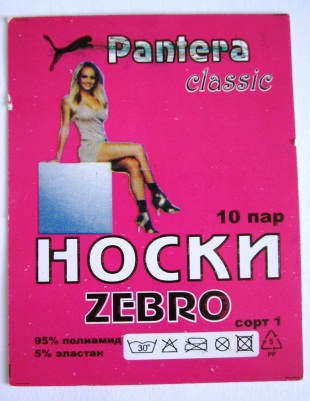 3030Эластичные, прочные женские носочки из полиамида, с укрепленным носком, комфортной резинкой, с уплотненной полоской под резинкой.Эластичные, прочные женские носочки из полиамида, с укрепленным носком, комфортной резинкой, с уплотненной полоской под резинкой.-NATURALNEROГольфы зебро бепые детские100 парГольфы зебро бепые детские100 парЭластичные, прочные детские белые гольфы  из полиамида, с укрепленным носком, комфортной резинкой Эластичные, прочные детские белые гольфы  из полиамида, с укрепленным носком, комфортной резинкой -Носки зебро белые детские100 парНоски зебро белые детские100 парЭластичные, прочные детские белые носочки из полиамида, с укрепленным носком, комфортной резинкой.Эластичные, прочные детские белые носочки из полиамида, с укрепленным носком, комфортной резинкой.-   20      20      20   Гольфы АРАФЕЛ20 парГольфы АРАФЕЛ20 пар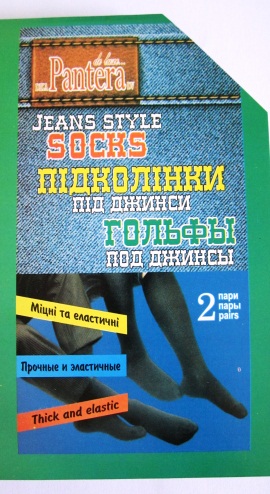 Суперпрочные и эластичные гольфы под джинси, кросовки, для занятий спортом. Идеальны для всей семьи.Суперпрочные и эластичные гольфы под джинси, кросовки, для занятий спортом. Идеальны для всей семьи.-МЕЛАНЖ(темно-серый)Носки АРАФЕЛ20 парНоски АРАФЕЛ20 пар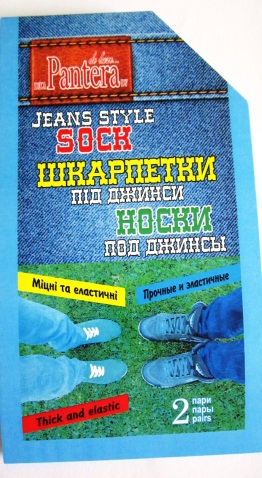 Суперпрочные и эластичные носки под джинси, кросовки, для занятий спортом. Идеальны для всей семьи, для мужчин и женщин. Суперпрочные и эластичные носки под джинси, кросовки, для занятий спортом. Идеальны для всей семьи, для мужчин и женщин. -МЕЛАНЖ(темно-серый)Следы бриллиант  ВЕЛИКАН100 парСледы бриллиант  ВЕЛИКАН100 пар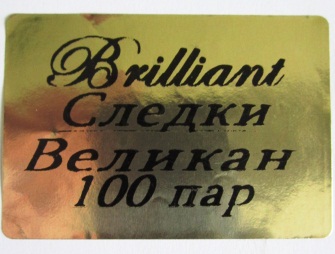 Прочные удобные подследники из полиамида, микроволокна  -большой размер.Прочные удобные подследники из полиамида, микроволокна  -большой размер.-NATURALNERO50 ден следы ВЕЛИКАН200 пар50 ден следы ВЕЛИКАН200 пар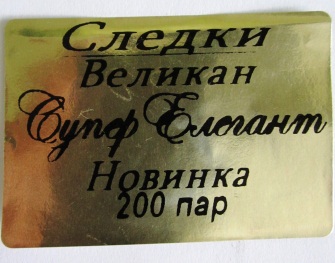 5050Прочные удобные подследники из полиамида, микроволокна -большой размер.Прочные удобные подследники из полиамида, микроволокна -большой размер.-NATURALNERO   21       21       21    20 ДЕН напальчики200 пар20 ДЕН напальчики200 пар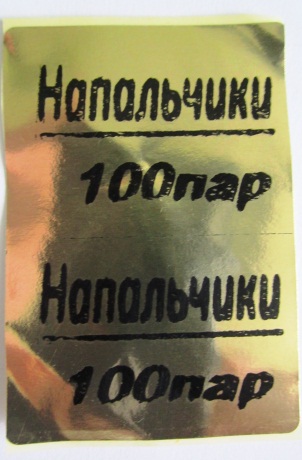 2020Тонкие удобные напальчики из полиамида. Тонкие удобные напальчики из полиамида. -NATURALNERO30 ДЕН следы 200 пар30 ДЕН следы 200 пар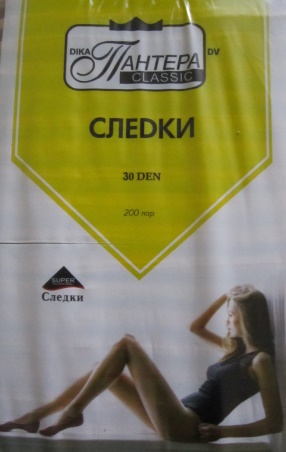 3030Прочные удобные подследники из полиамида.Прочные удобные подследники из полиамида.-NATURALNERO50 ден следы мультифибра100 пар50 ден следы мультифибра100 пар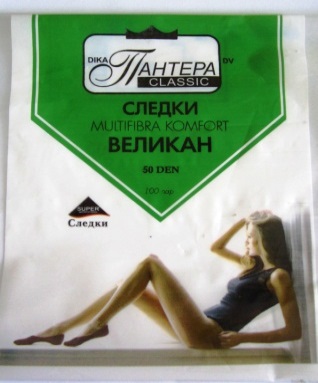 5050Прочные удобные подследники из полиамида, и мультифибры.Прочные удобные подследники из полиамида, и мультифибры.-NATURALNERO60 ден следы мультифибра100 пар60 ден следы мультифибра100 пар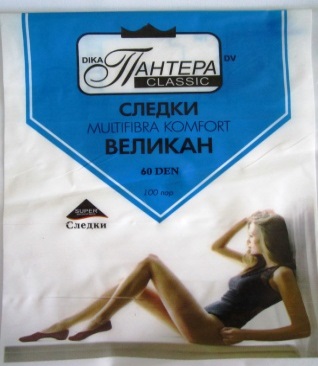 6060Прочные удобные подследники из полиамида, и мультифибры, большой размерПрочные удобные подследники из полиамида, и мультифибры, большой размер-NATURALNERO       22          22          22   30 ДЕН следы 100 пар30 ДЕН следы 100 пар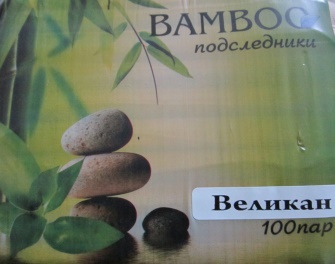 Прочные удобные подследники из полиамида, и мультифибры, большой размерПрочные удобные подследники из полиамида, и мультифибры, большой размерNATURALNERO30 ДЕН следы 100 пар30 ДЕН следы 100 пар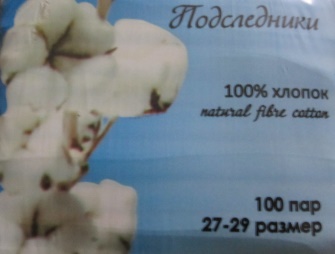 Прочные удобные подследники , большой размерПрочные удобные подследники , большой размерNATURALNEROСледы лайкра невидимка100 парСледы лайкра невидимка100 пар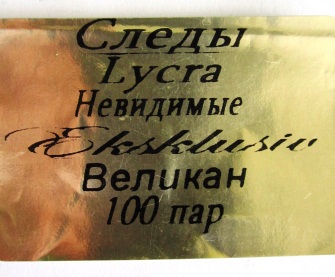 Очень тонкие удобные подследники из полиамида, микроволокна и эластанаОчень тонкие удобные подследники из полиамида, микроволокна и эластана-NATURALNERO232323